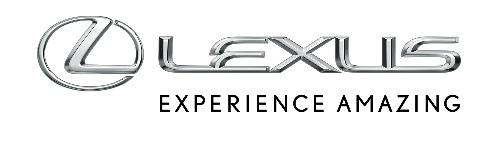 26 KWIETNIA 2018NOWY SALON VIP LOUNGE BY LEXUS NA LOTNISKU W BRUKSELILOUNGE by Lexus na lotnisku w Brukseli to nowatorski salon VIP, który oferuje podróżnym o wiele więcej, niż tylko możliwość spędzenia czasu przed lotem. Prezentuje także w atrakcyjny sposób różnorodne działania i osiągnięcia Lexusa jako globalnej marki luksusowego stylu życia, zapewniając przy tym gościnę zgodnie z japońskimi tradycjami omotenashi. Wystrój inspirowany współczesnym designem Lexusa, nowatorskie wyposażenie sprzyjające relaksowi, a nawet audiofilska sala do słuchania muzyki, zaopatrzona w sprzęt klasy premium firmy Mark Levinson odzwierciedlają przywiązanie marki Lexus do najwyższych standardów obsługi klientów.DOSKONAŁY DESIGN I WYKONANIELOUNGE by Lexus dysponuje miejscami siedzącymi dla 175 gości. Na powierzchni 700 m2 urządzono główne foyer, bar, górne foyer o bardziej relaksacyjnym charakterze i zaciszne miejsca do pracy. Dla gości przygotowano również przestrzeń poświęconą marce, gdzie mogą się zapoznać z designem Lexusa, pracą mistrzów rzemiosła takumi i innowacjami technicznymi, a także coraz szerszym spektrum działań prowadzonych przez markę.Duży nacisk położono na możliwości relaksu (o czym więcej w części poświęconej omotenashi), udostępniając gościom leżanki do snu, indywidualne łazienki z prysznicami oraz pokój masażu, a także salę, w której goście mogą posłuchać muzyki odtwarzanej przez systemy audio klasy premium firmy Mark Levinson.Wysokość pomieszczeń, oświetlenie, materiały wykończeniowe, kolorystyka i wyposażenie są dostosowane do ich charakteru i funkcji, tworząc odpowiedni klimat.Stylistyka Lexus L-finesseWystrój LOUNGE by Lexus inspirowany jest stylistyką Lexus L-finesse, wykorzystując filozofię projektowania, która odzwierciedla przywiązanie marki do wyrafinowanego designu, technologii i doskonałego wykonania.L-finesse opiera się na trzech fundamentalnych wartościach, którymi są:Naturalne przewidywanieZgodnie z zasadami omotenashi – japońskiego ducha gościnności – wychodzimy poza proste spełnianie potrzeb użytkowników. Przewidujemy je, zapewniając klientom wspaniałe wrażenia.Doskonała prostotaWszystko, co tworzymy, musi dawać przyjemność intuicyjnego użytkowania. Każda nadmierna złożoność musi zostać wyeliminowana, by nie zakłócała bezpośrednich doznań.Intrygująca elegancjaDesign Lexusa nie tylko przyciąga wzrok, ale na długo przykuwa uwagę. Im dłuższe spojrzenie, tym głębsze zaangażowanie. To właśnie mają na myśli designerzy Lexusa, mówiąc o „wizualnych podróżach”.W LOUNGE by Lexus stylistyka L-finesse wyraża się w aspektach, które można często dostrzec w projektach tworzonych dla europejskich dealerów Lexusa. Zapraszają one do wizualnej podróży, która rozpoczyna się od ogólnego wrażenia i prowadzi do intrygujących szczegółów, zachęcających do zmiany tempa. Efektem jest głęboka wizualna ekspresja, osiągnięta za pomocą eleganckich, opanowanych środków. Przykładem stylistyki L-finesse mogą być specjalnie zaprojektowane lady barowe. Ich białe blaty z matowego marmuru wyposażono w ukryte podświetlenie i błyszczące, białe podstawy, a całość tworzy harmonijną kompozycję o zaokrąglonych narożnikach i ostrych kątach. Podobny charakter mają stoliki z blatami z białego szkła i podstawami z anodowanego aluminium. Wszelkie urządzenia i przewody zostały ukryte dla zachowania czystości sylwetek.
Fasada inspirowana grillem marki LexusFasada LOUNGE by Lexus prezentuje subtelną, lecz wyraźną interpretację charakterystycznego dla samochodów Lexusa grilla o kształcie klepsydry. Jest ona wykonana z perforowanego bambusa o bogatych barwach, który jest również wykorzystywany w wystroju wnętrz różnych modeli Lexusa.Grill o kształcie klepsydry stał się znakiem rozpoznawczym kolejnych modeli Lexusa począwszy od sedana GS debiutującego w roku 2012. Jego kształt był dostosowywany do charakteru poszczególnych modeli, od mocnych SUV-ów i crossoverów w rodzaju RX i NX, przez sportowe coupe LC i RC F, po luksusowe limuzyny, takie jak IS i LS. Jego górna i dolna część mogą mieć rożną wielkość i proporcje, wpływając na położenie i szerokość centralnego przewężenia, zmieniać może się też deseń tworzony przez elementy wypełniające grill. Różne są także materiały i kolorystyka, od których zależy wygląd całości, dostosowany do charakteru konkretnego samochodu.
Fotele Take a Line for a Walk projektu Alfredo HäberliUmeblowanie salonu VIP LOUNGE by Lexus dobrano pod kątem połączenia komfortu i wybitnego designu. Jednym z kluczowych elementów umeblowania są fotele Take a Line for a Walk, zaprojektowane przez Alfredo Häberliego i wyprodukowane przez włoskiego producenta mebli luksusowych Moroso.Inspiracją dla projektu i nazwy foteli było stwierdzenie XX-wiecznego artysty Paula Klee, że „rysowanie jest jak zabieranie linii na spacer”. „Punktem wyjścia do projektu były metody tzw. rapid prototyping. Czytałem wtedy książkę o Paulu Klee, w której powiedział, że kiedy rysuje, to jakby zabierał linie na spacer. To zdanie doprowadziło mnie do pomysłu na lekką strukturę fotela z wielkimi podłokietnikami” – wyjaśnił szwajcarsko-argentyński designer Alfredo Häberli.Take a Line for a Walk to nowoczesny, wyjątkowo komfortowy fotel w stylu bergère o szczupłych, męskich kształtach. Fotel i podnóżek wykonano z formowanego na zimno poliuretanu z wewnętrzną stalową ramą. Podstawę stanowi powlekana stal, a okładziny nóżek zrobione są z PVC.
Gabloty narracyjne LexusaElementem przekazu dotyczącego marki są dwie gabloty narracyjne, w których eksponowane są przedmioty, ilustracje i książki, prezentujące różne aspekty Lexusa, od zaawansowanych technologii po sukcesy w sportach motorowych.Dwie otwarte gabloty, znajdujące się w górnym foyer, poświęcone są tematom designu i rzemiosła Takumi oraz technologii i osiągom.Gablota poświęcona designowi i rzemiosłu Takumi przedstawia rysunki projektowe, przedmioty związane z konkursem Lexus Design Awards, a nawet kota origami, którego układanie lewą ręką na czas muszą doskonale opanować rzemieślnicy Lexusa. Kontekst dopełnia wybór książek o sztuce, stylu życia i podróżach.Gablota poświęcona technologii i osiągom prezentuje różne projekty Lexusa, takie jak supersamochód LFA, lewitująca deska Hoverboard, koncepcyjny Lexus Sport Yacht i pojazd Skyjet, stworzony do fantastycznonaukowego filmu „Valerian i miasto tysiąca planet”, a także informacje o udziale firmy w międzynarodowych wyścigach samochodowych. Również tu umieszczono książki o technice, sporcie, eksploracji kosmosu itd.
Ściana Części LexusaŚciana Części to intrygująca kompozycja, wykonana w całości z pomalowanych na biało podzespołów stosowanych w samochodach Lexusa, połączonych w spójną całość przez artystę.Pomysł Ściany Części został po raz pierwszy zrealizowany w tokijskim lokalu INTERSECT by Lexus przez Masamichi Katayamę, szefa firmy projektującej wnętrza Wonderwall Inc.„Pragnąłem wzbogacić relaks w luksusowych wnętrzach o możliwość podziwiania wyrafinowanych technologii marki Lexus” – skomentował Masamichi Katayama.Instalacja składa się z dziesiątek pojedynczych części i komponentów – w tym elementów karoserii, grillów, układów wydechowych i kół – których łączna masa przekracza tonę. Rozmieszczone w przemyślany sposób, tworzą instalację łączącą sztukę z inżynierią i stanowiącą hołd dla wyrafinowanego rzemiosła i zaawansowanych technologii, dzięki którym powstają samochody Lexusa.
Lexus Design Awards – konkurs innowacji, inspiracji i pomysłowościLexus uważa, że design czyni świat lepszym i w salonie LOUNGE by Lexus prezentuje niektóre z najciekawszych i najbardziej nowatorskich prac, zgłoszonych na doroczny międzynarodowy konkurs Lexus Design Award, którego celem jest zachęcanie i wspieranie młodych, utalentowanych designerów.Co roku designerzy mają za zadanie przedstawić swe pomysły związane z tematem przewodnim oraz zasadami projektowania Lexusa. Międzynarodowe jury złożone z uznanych w świecie ekspertów designu wybiera z setek zgłoszeń 12 najlepszych projektów. Prace finalistów prezentowane są na wystawie Lexusa podczas corocznego Mediolańskiego Tygodnia Designu. Cztery z wybranych projektów uzyskują finansowanie oraz opiekę mentorską wiodących zawodowych designerów, pod kierunkiem których twórcy budują prototypy. Z owej czwórki wybierany jest laureat Grand Prix.Wśród dzieł prezentowanych w salonie LOUNGE by Lexus znajduje się Agar Plasticity, nagrodzona Grand Prix w roku 2016 praca autorstwa AMAM, grupy designerów w składzie Kosuke Araki, Noriaki Maetani i Akira Muraoka. Jej autorzy pokazali, w jaki sposób agar, substancja uzyskiwana z morskich alg, może być po przetworzeniu wykorzystana do produkcji naturalnych, przyjaznych dla środowiska opakowań zamiast plastiku wytwarzanego z ropy naftowej. Instamp to zestaw silikonowych pieczątek z prostymi literami łacińskiego alfabetu od A do Z. Są one wykonane w taki sposób, że kształt odbitych liter nie jest jednorodny, a zmienia się w zależności od kierunku i siły nacisku. Uzyskany efekt jest podobny do znaków malowanych pędzelkiem przez mistrzów wschodnioazjatyckiej kaligrafii. Instamp, który stworzył japoński designer Yuzo Azu, był finalistą konkursu Lexus Design Award w roku 2015.Przykładem różnorodności inspiracji wśród tysięcy pomysłów zgłaszanych do konkursu może być Dada, zabawka składająca się z wykonanych z naturalnych materiałów klocków, kołeczków i opasek, za pomocą których dzieci mogą eksplorować swoją twórczą wyobraźnię. Dada, którą zaprojektował Myungsik Jang z Korei, znalazła się w finale konkursu Lexus Design Award w roku 2016.Kuniko Maeda (finalista Lexus Design Award 2017) wykorzystał makulaturę do stworzenia zawiłych, przestrzennych struktur, w których odpowiednio przycięty i pomalowany papier zyskał zupełnie nowy wygląd. Proces, dzięki któremu powstała praca Landscape of Paper, przekształcił odpady w tworzywo artysty, korzystającego zarówno z tradycyjnych technik, jak i technologii cyfrowej.Praca Origami Porcelain, za którą Hitomi Igarashi dostał nagrodę w 2013 roku, powstała dzięki nowej technice odlewania z użyciem papieru, umożliwiającej uzyskanie cieńszej ceramiki o bardziej swobodnych kształtach.World Clock (rok 2012, Masafumi Ishikawa i Hitomi Ishikawa, USA) wykorzystuje prosty pomysł, dzięki któremu można łatwo odczytać czas w 12 różnych miastach świata. Rama ma kształt dwunastokąta, którego każdy bok reprezentuje inne miasto. Przy obracaniu zegara wskazówka godzinowa pozostaje w jednym miejscu, a do odczytania lokalnego czasu wystarczy jeden rzut oka.
Lampy IrisGrono przejrzystych świateł nad obszarem baru złożone jest z szeregu kryształowych, kulistych lamp Iris, stworzonych przez Sebastiana Scherera w 2014 roku na konkurs Lexus Design Award. Pochodzący z Berlina Scherer, inspirowany dziecięcą zabawą w dmuchanie baniek mydlanych, starał się oddać intrygujące własności delikatnych, lecących w powietrzu kul.Dwa lata po rozpoczęciu pracy skontaktował się z niemiecką firmą specjalizującą się w dichroicznych powłokach szkła, pytając o możliwość wykorzystania ich technologii na kulistych obiektach.W efekcie powstała lampa Iris. Każda z kul jest ręcznie dmuchana z kryształowego szkła, a następnie zanurzana w specjalnym alkoholowym roztworze i wypalana. Uzyskana tak powłoka migocze różnymi kolorami w zależności od kąta spojrzenia. Wykorzystanie jako źródła światła miniaturowych organicznych diod świecących OLED pozwoliło zachować niezakłócone proporcje projektu.Lampy InahoUmieszczoną pośrodku poczekalni instalację świetlną zaprojektowali Hideki Yoshimoto i Yoshinaka Ono z japońskich Tangent Studios, finaliści Lexus Design Award 2013. Wolnostojące lampy mają źródła światła o kształcie kłosów ryżu – po japońsku inaho – i od nich wywodzą swoją nazwę.Lampy świecą złocistym światłem i przechylają się w kierunku nadchodzących osób, naśladując ruchy łodyżek ryżu. Ruch ten uzyskano dzięki umieszczeniu w „łodygach” lamp sterowanych elektrycznie sztucznych „mięśni”. Gdy do lampy zbliża się człowiek, czujniki wykrywają jego obecność, a wtedy sygnał z mikrokontrolera powoduje kurczenie się włókienek „mięśni” w określonym rytmie i przechylanie się „łodyg”. Ponieważ „łodygi” mają postać cieniutkich rurek z elastycznego kompozytu zbrojonego włóknem węglowym, delikatne bodźce powodują wyraźnie widoczny ruch.
Kryształy Kiriko: tradycyjne rzemiosło zaadaptowane dla nowoczesnego luksusuTradycyjna japońska estetyka, kultura i sztuka mają silny wpływ na współczesny design Lexusa. Przykładem może być szlachetne, szlifowane szkło kiriko, zaadaptowane jako ekskluzywne, nowatorskie elementy dekoracyjne w nowej, flagowej limuzynie Lexus LS.Goście LOUNGE by Lexus mogą podziwiać przykłady ręcznie szlifowanego kryształu oraz zapoznać się z jego wykorzystaniem w wystroju LS. Kryształowe elementy dekoracyjne umieszczone na panelach drzwi zmieniają swój wygląd w zależności od kąta spojrzenia i siły światła, a ich deseń nawiązuje do wzoru kratki grilla w kształcie klepsydry.Choć szlachetne kryształowe szkło, wyprodukowane przez Studio Kobin, wygląda bardzo delikatnie, dzięki zastosowaniu nowoczesnej technologii jest w istocie bardzo mocne.
Partner designu LOUNGE by LexusProjekt LOUNGE by Lexus powstał w firmie FITCH, która stworzyła również udaną koncepcję designu dla europejskiej sieci dealerskiej Lexusa, a niektóre pomysły i doświadczenia z tych przedsięwzięć zostały wykorzystane przy tworzeniu nowego salonu VIP na lotnisku w Brukseli.
OMOTENASHI – KOMFORT, RELAKS I DOBRE SAMOPOCZUCIELexus jest uznanym liderem branży pod względem jakości obsługi klientów, która ma swe korzenie w omotenashi – najlepszych tradycjach japońskiej gościnności. Klienci traktowani są z uwagą i szacunkiem, jakie należą się gościom przyjmowanym w domu.Omotenashi wychodzi daleko poza spełnianie życzeń gościa – liczy się ich odgadywanie, zanim się pojawią. Wartości te mają fundamentalne znaczenie w LOUNGE by Lexus, gdzie goście zaznają przyjaznego, komfortowego i relaksującego środowiska, w którym mogą odpoczywać, pracować, znaleźć rozrywkę, zaspokoić głód i pragnienie lub zrewitalizować się podczas długiej podróży. Zarówno design poczekalni, jak i jej umeblowanie i wyposażenie wynikają z różnorodnych aspektów omotenashi. Obejmuje to zarówno obszar spa z indywidualnymi łazienkami firmowanymi przez GROHE, leżankami do spania b.Relaxed by Brussels Airlines czy najnowsze fotele masujące firmy Panasonic.
Strefa Spa GROHEStrefa Spa firmowana przez GROHE jest kluczową częścią The LOFT by Brussels Airlines, w której goście mogą wypocząć i rozluźnić się w spokojnym, komfortowym środowisku. Relaksującą atmosferę, będącą przeciwieństwem nerwowego pośpiechu portu lotniczego, współtworzy staranny dobór materiałów, umeblowania, oświetlenia i wyposażenia.Goście mogą skorzystać z indywidualnych pokojów spa, zaopatrzonych w najnowsze prysznice i wyposażenie sanitarne firmy GROHE, lub zdecydować się na odświeżającą drzemkę na leżankach Brussels Airlines b.Relaxed. Podobnie jak kierowca i pasażerowie flagowej limuzyny Lexus LS mogą korzystać z wbudowanych w fotele samochodu funkcji masażu shiatsu, również goście poczekalni mogą się rozluźnić korzystając z foteli masujących Panasonic Relax Chairs z wyrafinowanymi programami „Real Pro Hot Stone”.
Sypialnie b.Relaxed by Brussels AirlinesMożliwość prawdziwie relaksującego wypoczynku i snu jest tym, czego brakuje pasażerom podróżującym między różnymi strefami czasowymi. LOUNGE by Lexus udostępnia im pięć sypialni b.Relaxed by Brussels Airlines, zapewniających gościom pełny komfort, spokój i ciszę.Indywidualne sypialnie wyposażone są w wygodne łóżka pod sufitem przypominającym rozgwieżdżone niebo. Inspiracją dla projektantów sypialni było geograficzne położenie Brukseli oraz kabiny klasy business dalekodystansowych samolotów Brussels Airlines. Każdą z sypialni ozdobiono grafiką z belgijskimi motywami, a do wykończenia użyto miękkich, miłych w dotyku materiałów. 
Fotele relaksacyjne PanasonicZgodnie z regułami omotenashi, w strefie spa znajduje się pomieszczenie z fotelami do masażu. Fotele relaksacyjne Panasonic Real Pro Hot Stone umożliwiają gościom znakomite rozluźnienie się podczas oczekiwania na lot.Lexus oferuje podobne możliwości pasażerom nowej flagowej limuzyny LS, w której zarówno przednie, jak i tylne fotele wyposażono w zaprojektowane wspólnie z japońskimi mistrzami rozbudowane funkcje masażu, łącznie z masażem shiatsu.Fotele Panasonic mają postać nowoczesnej leżanki, wyposażonej w zestaw głowic do masażu rozgrzewającego oraz możliwość elektrycznej regulacji pozycji i programu wibracji. Eleganckie wykończenie wykorzystuje skóropodobny materiał w kolorze czerni lub kości słoniowej.Sponsorem foteli relaksacyjnych jest Panasonic Automotive Europe, wiodący dostawca pokładowych systemów elektrycznych dla branży motoryzacyjnej.
Posiłki i napoje serwowane non-stopZimne i gorące posiłki oraz przekąski serwowane są non-stop, zaś menu zmienia się zgodnie z porą dnia. Jadłospis uwzględniać będzie popularne dania kuchni japońskiej, przewidziano także specjalne wydarzenia kulinarne.Bar oferuje szeroki wybór napojów chłodzących i gorących, win, napojów alkoholowych oraz koktajli. Napoje są dostępne na stoiskach samoobsługowych, a także serwowane przez barmana. TECHNOLOGIA, KTÓRA TWORZY WYJĄTKOWE DOZNANIALexus ma wspaniałą historię innowacji w dziedzinie technologii, zwłaszcza w zakresie wprowadzenia ekologicznego i oszczędnego napędu hybrydowego do segmentu samochodów premium. Osiągnięcia techniczne Lexusa nie ograniczają się jednak do hybryd, o czym można się przekonać, zapoznając się z eksponatami i informacjami prezentowanymi w LOUNGE by Lexus.Należą do nich w pełni funkcjonalna lewitująca deska Lexus Hoverboard, koncepcyjny Lexus Sport Yacht, lekki rower sportowy wykonany z zaawansowanych kompozytów zbrojonych włóknem węglowym i supersamochód Lexus LFA.Firma Mark Levinson, światowy lider w dziedzinie techniki audio, jako wieloletni, wyłączny partner Lexusa, projektuje specjalne systemy dźwiękowe dla poszczególnych modeli marki. Doskonałą jakość odtwarzania dźwięku przez sprzęt Mark Levinson można podziwiać w specjalnej audiofilskiej salce.
Lexus LFA – jedyny w swoim rodzaju supersamochód LexusaLexus LFA, wyczynowy supersamochód wykorzystujący najnowsze technologie i nowatorskie rozwiązania techniczne, stał się punktem zwrotnym w historii Lexusa. Wyprodukowano jedynie 500 egzemplarzy tego modelu, z których każdy został ręcznie wykończony przez mistrzów rzemiosła Takumi.Goście LOUNGE by Lexus mogą zapoznać się z historią powstania LFA, a także obejrzeć jego model.Stworzenie LFA było największym wyzwaniem podjętym kiedykolwiek przez Lexusa. Realizacja projektu trwała 10 lat i wymagała opracowania nowych rozwiązań inżynierskich oraz technologii produkcji. Do napędu LFA skonstruowano zupełnie nowy silnik V10, zaś karoserię wykonano z kompozytów zbrojonych włóknem węglowym (CFRP, Carbon Fibre Reinforced Plastic). Zapewniło to jej wyjątkową wytrzymałość przy niewielkiej masie, pociągnęło jednak za sobą konieczność opracowania nowych metod formowania.
Rower Lexus F SPORT BikePrezentowany w LOUNGE by Lexus rower Lexus F SPORT, stworzony po zakończeniu produkcji 500 egzemplarzy supersamochodu LFA, demonstruje możliwości zastosowania zaawansowanych technologii Lexusa i jego potencjału inżynierskiego w innych środkach transportu.Rower wykonany jest z takich samych lekkich i wytrzymałych kompozytów zbrojonych włóknem węglowym, jakie wykorzystano do produkcji karoserii LFA. Zbudowany przez mistrzów rzemiosła Takumi, został wyposażony w 22-stopniowy, sterowany elektronicznie system zmiany przełożeń. Geometrię ramy opracowano pod kątem zapewnienia komfortu i tłumienia drgań. Przy lakierowaniu zastosowano te same wymagające standardy, co w przypadku LFA.
Koncepcyjny Lexus Sport Yacht W LOUNGE by Lexus eksponowany jest model koncepcyjnego sportowego jachtu Lexusa – szybkiej, 14-metrowej jednostki oceanicznej dla ośmiu osób. Jacht, uhonorowany nagrodą specjalną na Japan International Boat Show 2018, został zaprojektowany przez Lexusa i zbudowany przez amerykańską stocznię Marquis-Carver Yacht Group.Jacht wykorzystuje technologie Lexusa, w tym CFRP (kompozyty użyte do produkcji supersamochodu LFA), co pozwala zmniejszyć masę w stosunku do konwencjonalnych kompozytów zbrojonych włóknem szklanym. Redanowy kadłub zapewnia mniejszy opór wody, zaś mocy dostarczają dwa silniki oparte na pięciolitrowym V8, wykorzystywanym w coupe Lexus LC i RC F.Lexus potwierdził, że w 2019 roku do produkcji trafi będący rozwinięciem powyższej koncepcji większy, 22-metrowy luksusowy jacht, przeznaczony dla 15 gości.
Lexus HoverboardW ramach swojej kampanii Amazing in Motion, Lexus z powodzeniem zaprojektował i zbudował Hoverboard – odmianę skateboardu, lewitującą bezgłośnie nad nawierzchnią i zdolną unieść dorosłą osobę. To jedyne w swoim rodzaju dzieło technicznej magii można obejrzeć w LOUNGE by Lexus.Realizacja projektu zajęła wiele miesięcy projektowania i planowania technologii, a następnie kolejne tygodnie testów w specjalnie w tym celu zbudowanym hoverparku koło Barcelony. Zadanie udoskonalenia techniki jazdy hoverboardem powierzono Rossowi McGouranowi, międzynarodowej gwieździe skateboardu. Na ekspozycji można również zobaczyć jeden ze skateboardów Rossa.Niewielki Lexus Hoverboard kryje wewnątrz dwa zbiorniki, w których materiał nadprzewodzący chłodzony jest przez ciekły azot o temperaturze -197˚C. Umożliwia to lewitowanie deski nad torem wyłożonym magnesami trwałymi. Dla urzeczywistnienia swego ambitnego planu Lexus nawiązał współpracę z naukowcami z Instytutu Ciała Stałego i Materiałów w Dreźnie (IFW) oraz firmą evico GmbH, przesuwając granice technologii, designu oraz innowacji i czyniąc niemożliwe – możliwym.
Bezprzewodowe ładowanie urządzeń mobilnychBezprzewodowe ładowarki smartfonów ułatwiają życie użytkownikom samochodów Lexus. Tą samą wygodą mogą się cieszyć goście LOUNGE by Lexus, bowiem bezprzewodowe ładowarki urządzeń mobilnych zostały wbudowane w blaty stołów.Audiofilska salka Mark Levinson – najwyższa jakość dźwiękuZałożona w roku 1972 firma Mark Levinson jest synonimem czystości dźwięku i najwyższej jakości sprzętu. Od roku 2001 marka jest wyłącznym partnerem Lexusa w zakresie sprzętu audio dla motoryzacji, projektując i dostarczając systemy dźwiękowe specjalnie dostosowane do poszczególnych modeli.Systemy Mark Levinson dla samochodów Lexus są zoptymalizowane pod kątem maksymalnej wierności odtwarzania dźwięku, niezawodności i trwałości. Cechą szczególną wszystkich systemów jest niespotykana zdolność do odtwarzania najdrobniejszych niuansów dźwięku, gwarantująca doskonałą czystość muzyki. Odbiorca nie tylko słyszy dźwięk, lecz po prostu czuje ducha muzyki w jej naturalnej przestrzeni.Pełni doznań dźwiękowych dostarczanych przez sprzęt Mark Levinson goście LOUNGE by Lexus mogą zakosztować w dwóch miejscach: jeden system jest zainstalowany w centralnym barze, zaś drugi został specjalnie zaprojektowany dla audiofilskiej salki Mark Levinson.Instalacja w barze to system stereofoniczny, zaś w salce odsłuchowej zastosowano procesor Lexicon Immersive Sound, obsługujący wielokanałowy dźwięk filmowy.Każda z instalacji wykorzystuje trzy urządzenia Mark Levinson: odtwarzacz, przedwzmacniacz i gramofon. Wszystkie produkty Mark Levinson, zaprojektowane i produkowane w USA, są ręcznie wykonane i dostrojone, dzięki czemu każdy z nich z zapasem spełnia wymagane parametry. Każdy element jest precyzyjnie umieszczony, co gwarantuje najwyższą czystość dźwięku i wizualną doskonałość; nic nie jest pozostawione przypadkowi. Dlatego na produkty firmy Mark Levinson patrzy się taką samą przyjemnością, z jaką się ich słucha.Izolowaną akustycznie salkę zaprojektowano tak, aby stworzyć doskonałe środowisko, w którym można docenić zalety systemów audio Mark Levinson. Salka tworzy ciepłą, przyjazną atmosferę z dyskretnymi akcentami luksusu w postaci orzechowej obudowy głośników inkrustowanych motywami Lexusa, malowanych na szaro ścian z panelami z czarnego szkła i ciemnoszarą wykładziną dywanową. 
Lexus SkyjetJednym z najciekawszych eksponatów prezentowanych w LOUNGE by Lexus jest wykonany w skali 1:2 model Skyjeta, futurystycznego statku kosmicznego, zaprojektowanego przy udziale Lexusa do filmu „Valerian i miasto tysiąca planet” w reżyserii Luca Bessona.Lexus współpracował z twórcami filmu nad stworzeniem jednomiejscowego kosmicznego ścigacza pilotowanego przez Valeriana, bohatera historii rozgrywającej się w odległej o 700 lat przyszłości. Sylwetka pojazdu była inspirowana opływowymi kształtami szybkich morskich stworzeń takich jak rekiny, delfiny czy orki, a także nowoczesnych odrzutowych myśliwców i pojazdów podwodnych. Zespół projektantów z centrum designu Lexusa ED2 na południu Francji wzbogacił projekt o charakterystyczne elementy stylistyki Lexusa, takie jak grill o kształcie klepsydry czy światła podobne do potrójnych reflektorów LED, zastosowanych w coupe LC. Nawiązując do bezemisyjnych napędów rozwijanych przez Lexusa, Skyjet wyposażony jest w wodorowe ogniwa paliwowe.